PLUNGĖS RAJONO SAVIVALDYBĖS VISUOMENĖS SVEIKATOS STEBĖSENOS 2015-2017 METŲ PROGRAMOS2017 m. ATASKAITANr. AT101127Plungė, 2018TURINYSĮVADAS..............................................................................................................................................3DEMOGRAFINĖ SITUACIJA PLUNGĖS RAJONO SAVIVALDYBĖJE.....................................3BENDROJI DALIS.................................................................................................................41.1.PAGRINDINIŲ STEBĖSENOS RODIKLIŲ SAVIVALDYBĖSE ANALIZĖ IR INTERPRETAVIMAS („ŠVIESOFORAS‟)......................................................................................42. SPECIALIOJI DALIS....................................................................................................................11 PLUNGĖS RAJONO GYVENTOJŲ SERGAMUMAS TUBERKULIOZE IR VAISTAMS ATSPARIA TUBERKULIOZE....................................................................................11 PLUNGĖS RAJONO VAIKŲ BURNOS SVEIKATA..............................................................11 PLUNGĖS RAJONO GYVENTOJŲ DALYVAVIMAS ATRANKINĖSE PREVENCINĖSE PROGRAMOSE..................................................................................................14STEBĖSENOS VEIKLA PLUNGĖS RAJONO SAVIVALDYBĖJE .......................................16PLUNGĖS RAJONO BENDROJO LAVINIMO MOKYKLŲ MOKSLEIVIŲ KUPRINIŲ SVĖRIMO AKCIJOS ATASKAITA 2017 M...............................................................16 PLUNGĖS RAJONO MOKYKLINIO AMŽIAUS VAIKŲ GYVENSENOS TYRIMO ANALIZĖ 2016 M............................................................................................................17PLUNGĖS RAJONO SAVIVALDYBĖS MAUDYKLŲ VANDENS KOKYBĖS STEBĖSENA 2017 M........................................................................................................................19REKOMENDACIJOS ......................................................................................................................20ĮVADAS	Sveikata yra prigimtinė žmogaus teisė visiems piliečiams. Visuomenės   sveikatos   stebėsenos   savivaldybėje   tikslas –   nuolat   rinkti,   tvarkyti, analizuoti ir interpretuoti visuomenės sveikatą charakterizuojančius rodiklius, kad remiantis išsamia informacija  apie  savivaldybės  bendruomenės  sveikatos  būklę, sveikatos  rizikos  veiksnius,  būtų galima planuoti  ir įgyvendinti  savivaldybės  visuomenės  sveikatos  gerinimo  priemones;  taip  pat vykdyti  visuomenės  sveikatos  stebėsenos  duomenų sklaidą bei  tinkamai  informuoti  savivaldybės politikus,  siekiant  efektyvaus  valstybinių (valstybės  perduotų savivaldybėms)  bei  savarankiškųjų visuomenės sveikatos priežiūros funkcijų įgyvendinimo savivaldybės teritorijoje.	2015 metų vasario 12 d. Plungės rajono savivaldybės taryba patvirtino Plungės rajono savivaldybės visuomenės sveikatos stebėsenos 2015-2017 m. programą ir Plungės rajono savivaldybės visuomenės sveikatos stebėsenos 2015-2017 m. planą. Savivaldybės visuomenės sveikatos stebėsena - savivaldybių lygiu, savivaldybių teritorijoje vykdoma visuomenės sveikatos stebėsena. Savivaldybės sveikatos stebėsena vykdoma, siekiant gauti išsamią informaciją apie visuomenės sveikatos būklę savivaldybės teritorijoje bei planuoti ir įgyvendinti vietines visuomenės sveikatos prevencijos priemones.	Ataskaitoje  pateikiami ir aprašomi 2016 m. visuomenės sveikatos būklę Plungės rajono savivaldybėje atspindintys duomenys. Pateikiami rodikliai (iš Valstybės deleguotų savivaldybėms visuomenės sveikatos stebėsenos pagrindinių rodiklių sąrašo projekto) atspindi, kaip įgyvendinami Lietuvos sveikatos programos (toliau – LSP) tikslai bei jų uždaviniai. LSP iškeltų tikslų ir uždavinių įgyvendinimo savivaldybėse stebėsenai, parengtas baigtinis pagrindinių rodiklių sąrašas (toliau – PRS), kurį sudaro 51 unifikuotas rodiklis, geriausiai apibūdinantis LSP siekinius (kai kurių PRS projekte numatytų rodiklių šiame leidinyje nepateiksime, nes jiems ketinama rengti skaičiavimo metodologijas ir vykdyti jų stebėseną, patvirtinus rodiklių sąrašą ministro įsakymu). 	Ataskaita parengta naudojant oficialius statistikos šaltinius. Rengiant ataskaitą vadovautasi  Higienos instituto Sveikatos informacijos centro (HI SIC) parengtu spaudiniu „Visuomenės sveikatos būklė savivaldybėse 2016 m.“. Visi rinkti duomenys yra gaunami iš Higienos instituto sveikatos informacijos centro, Lietuvos statistikos departamento, UAB „Plungės vandenys“, Aplinkos apsaugos agentūros, Lietuvos Respublikos valstybinės darbo inspekcijos, Narkotikų, tabako ir alkoholio kontrolės departamento, Tuberkuliozės registro ir kitų viešai skelbiamų duomenų ir statistinių ataskaitų, kompiuterizuotų duomenų bazių ir registrų, o viešai neprieinamų duomenų yra prašoma iš jų valdytojų. DEMOGRAFINĖ SITUACIJA PLUNGĖS RAJONO SAVIVALDYBĖJE2016 m. vidutinis metinis gyventojų skaičius Plungės rajono savivaldybėje buvo 35 125,5. Vyrai sudarė 47,2 proc., moterys 52,8 proc. Didžiąją gyventojų dalį sudarė 18-44 metų amžiaus gyventojai (33,22 proc.). Kiek mažiau 45-64 metų amžiaus gyventojų (28,96 proc.). 0-17 metų ir vyresnių nei 65 metų amžiaus gyventojų buvo apylygė dalis (18,85 proc. ir 18,98 proc.). Dažniau nei 6 iš dešimties Plungės rajono savivaldybės gyventojas buvo darbingo amžiaus t.y. 15-64 metų. Didesnę gyventojų dalį sudarė mieste gyvenantys asmenys (52,11 proc.).  2016 m. Plungės rajono savivaldybėje 1 000 gyventojų teko 11 gimusių ir 13,2 mirusių asmenų, tad ir natūralus prieaugis išlieka neigiamu (-2,2). Šalyje ir apskrityje šis rodiklis išlieka prastesni (-3,6 ir 3,1). 2016 m. 1 000 Plungės rajono savivaldybės gyventojų teko 7,7 santuokos ir 3,4 ištuokos. Mirtingumo statistika reikšminga, nes ji rodo bendrą gyventojų sveikatos būklę, sveikatos priežiūros veiksmingumą ir kokybę, sveikatos netolygumus bei sveikatos priežiūros prieinamumą. Todėl pateikiame mirtingumo rodiklių pagal pagrindines mirties priežastis analizę - palyginimą Plungės rajono savivaldybėje ir Lietuvoje (pagal apskaičiuotą Plungės raj. ir Lietuvos vidurkio santykį, „šviesoforo“ principas). Plungės rajono savivaldybėje 2016 m. mirtingumas buvo mažesnis už Lietuvos vidurkį 7,83 proc. (Plungės r. sav.- 1 320,96 mirusieji 100 tūkst. gyv., šalies- 1 433,15 mirusieji 100 tūkst. gyv.). Lyginant su ankstesniais metais rajono savivaldybėje mirtingumas išliko panašus.2016 m. Plungės r. sav. vyrų (1 459,77/100 tūkst.) mirtingumo rodiklis buvo 1,22 karto didesnis negu moterų (1 196,89/100 tūkst.) (1 pav.).1 pav. Plungės rajono savivaldybės mirtingumo rodiklių palyginimas su Lietuvos vidurkiu 2016 m.Šaltinis: Higienos instituto Sveikatos informavimo centras2016 m. Plungės r. sav. didžiausias mirtingumo rodiklis buvo nuo kraujotakos sistemos ligų (765,8), piktybinių navikų (244,8) ir virškinimo sistemos ligų (82,6) (100 tūkst. gyventojų) (1 pav.).2016 m.  vienam vyresniems nei 18 m. Plungės rajono savivaldybės gyventojui teko 3,42 užregistruotų susirgimų, 1,8 iš jų užregistruoti, kaip nauji susirgimai. Vienam vaikui (0-17 m.) teko 3,16 užregistruotų susirgimų, iš jų 2,6 kaip naujai užregistruoti.1. BENDROJI DALIS1.1. PAGRINDINIŲ STEBĖSENOS RODIKLIŲ SAVIVALDYBĖSE ANALIZĖ IRINTERPRETAVIMAS („ŠVIESOFORAS‟)	Pagrindinio   rodiklių sąrašo   analizė ir   interpretavimas   („šviesoforo“   kūrimas) atliekamas palyginant praėjusių metų Plungės rajono savivaldybės rodiklius su  Lietuvos vidurkiu. Vadovaujantis „šviesoforo“ principu, visos 60 Lietuvos savivaldybių suskirstytos į 5 grupes (po 12 savivaldybių kiekvienoje grupėje): - 12 savivaldybių, kuriose stebimas rodiklis atspindi geriausią situaciją, priskiriamos savivaldybių su geriausiais rodikliais grupei ir žymimos žalia spalva; - 12 savivaldybių, kuriose stebimas rodiklis rodo prasčiausią situaciją, priskiriamos savivaldybių su prasčiausiais rodikliais grupei ir žymimos raudona spalva; - likusių 36   savivaldybių rodiklio reikšmės žymimos geltona spalva. Šių savivaldybių rodikliai interpretuojami kaip atitinkantys Lietuvos vidurkį. PRS  analizės  ir  interpretavimo  tikslas- įvertinti,  kokia  esama  gyventojų sveikatos ir sveikatą lemiančių veiksnių situacija  savivaldybėje, įvertinant  Lietuvos  sveikatos  programos tikslų ir  uždavinių įgyvendinimo  kontekste,  ir  kokių intervencijų / priemonių reikia  imtis,  siekiant stiprinti savivaldybės gyventojų sveikatą ir mažinti sveikatos netolygumus. Plungės rajono savivaldybės gyventojų visuomenės  sveikatos  stebėsenos  ataskaitoje analizuojamų rodiklių duomenys  ir  jų  interpretavimas  pateikiami  1  lentelėje „Plungės rajono savivaldybės  visuomenės sveikatos stebėsenos rodiklių profilis“. Remdamiesi profilio rodikliais ir jų interpretavimo rezultatais („šviesoforas“ ir santykis) pasirinkome 3  pagrindinio  rodiklių sąrašo  reikšmes,  kurių rodiklis  ar  pokyčio  kryptis  prasčiausiai palyginti su kitomis savivaldybės profilio reikšmėmis (raudonos spalvos pagrindinių rodiklių sąrašo reikšmės). Sudarėme Plungės rajono savivaldybės probleminių visuomenės sveikatos sričių (temų) sąrašą. Šiose srityse atlikome atrinktų  rodiklių detalesnę analizę ir vertinimą. Parengėme pasiūlymus.Pirmame (1) lentelės  stulpelyje pateikiami  PRS  suskirstyti  pagal  Lietuvos  sveikatos  programoje  numatomus įgyvendinti  tikslus  ir  uždavinius. Antrajame (2) stulpelyje pateikiami atvejų skaičius savivaldybėje, trečiajame (3) stulpelyje pateikiama  Plungės rajono savivaldybės rodiklio reikšmė, ketvirtajame (4)– atitinkamo rodiklio  Lietuvos vidurkio reikšmė, penktajame (5) – mažiausia reikšmė tarp  visų savivaldybių, šeštajame (6)–  didžiausia  reikšmė tarp  visų savivaldybių, septintajame (7)–  savivaldybės  rodiklio  interpretavimas  (reikšmės savivaldybėje santykis su Lietuvos vidurkio reikšme ir savivaldybės vietos tarpe visų savivaldybių pavaizdavimas pagal „šviesoforo“ principą).Lentelė. Plungės rajono savivaldybės  visuomenės sveikatos stebėsenos rodiklių profilis 2016 m.Iš 1 lentelėje „Plungės rajono savivaldybės visuomenės sveikatos stebėsenos rodiklių profilis“ pateiktų PRS rodiklių reikšmių Plungės rajono savivaldybėje palyginimo su atitinkamu Lietuvos vidurkio rodikliu matyti, kad (žalioji zona):Vidutinė tikėtina gyvenimo trukmė;Mirtingumas dėl išorinių priežasčių rodiklis (V01-Y98) 100 000 gyv.Standarizuotas  mirtingumas dėl išorinių priežasčių rodiklis (V01-Y98) 100 000 gyventojų;Asmenų, žuvusių ir sunkiai sužalotų dėl nelaimingų atsitikimų darbe, skaičius 10 000 darbingo amžiaus gyv.;Mirtingumas dėl transporto įvykių rodiklis (V00-V99) 100 000 gyv. Stantartizuotas  mirtingumas dėl transporto įvykių rodiklis (V00-V99) 100 000 gyv.;Mirtingumas  dėl  priežasčių, susijusių  su narkotikų vartojimu, rodiklis  100 000 gyv. Standartizuotas mirtingumas dėl  narkotikų vartojimu, rodiklis  100 000 gyv.;Gyventojų skaičius, tenkantis vienai licencijai verstis mažmenine prekyba tabako gaminiais Gyventojų skaičius, tenkantis vienai licencijai verstis mažmenine prekyba alkoholiniais gėrimais;Išvengiamų  hospitalizacijų  dėl  diabeto ir jo komplikacijų skaičius 1 000 gyv.;Slaugytojų, tenkančių vienam gydytojui, skaičius;Sergamumas ŽIV (B20-B24) ir  lytiškai plintančiomis ligomis (A50-A64)  10 000 gyv.;Kūdikių  (vaikų  iki 1 m. amžiaus) mirtingumas  1 000 gyvų gimusių kūdikių;Paauglių (15–17 m.) gimdymų skaičius 100 000 gyventojų;Mirtingumas nuo kraujotakos sistemos ligų rodiklis (I00-I99),  100 000 gyv. Standartizuotas mirtingumo nuo kraujotakos sistemos ligų rodiklis  (I00-I99), 100 000 gyv. Mirtingumas nuo piktybinių navikų rodiklis  (C00-C97) 100 000 gyv.;Standartizuotas mirtingumo nuo piktybinių navikų (C00-C97), rodiklis 100 000 gyventojų Mirtingumas nuo cerebrovaskulinių ligų (I60-I69) 100 000 gyv. Standartizuotas mirtingumas nuo cerebrovaskulinių ligų (I60-I69) 100 000 gyv. Sergamumas II tipo cukriniu diabetu (E11) 100 000 gyv.Šių Plungės rajono savivaldybės rodiklių reikšmės patenka į prasčiausių savivaldybių kvantilių grupę (raudonoji zona):Mokyklinio amžiaus vaikų, nesimokančių  mokyklose  1 000 gyv.;Gyventojų skaičiaus pokytis  1 000 gyv.;Savivaldybei  pavaldžių  stacionarines  ASP  paslaugas teikiančių asmens  sveikatos  priežiūros  įstaigų  pacientų pasitenkinimo lygisSergamumas  vaistams  atsparia tuberkulioze  10 000 gyv.;Tikslinės populiacijos dalis (proc.), dalyvavusi  vaikų krūminių  dantų  dengimo  silantinėmis  medžiagomis programojeVaikų,  kuriems nustatytas  dantų  ėduonis (K02),  skaičius 10 000 gyv.Tikslinės populiacijos dalis (proc.), dalyvavusi atrankinės mamografinės patikros dėl krūties vėžio finansavimo programoje.Kiti rodikliai patenka į Lietuvos vidurkį atitinkančią kvantilių grupę (geltonoji zona). Detali analizė, kaip prioritetinės sveikatos problemos, pasirinkti šie rodikliai:Plungės rajono gyventojų sergamumas tuberkulioze ir vaistams atsparia tuberkulioze;Plungės rajono vaikų burnos sveikata;Plungės rajono gyventojų dalyvavimas atrankinėse prevencinėse programose (dalis analizės apims raudonos ir geltonos zonų rodiklius).SPECIALIOJI DALISPLUNGĖS RAJONO GYVENTOJŲ SERGAMUMAS TUBERKULIOZE IR VAISTAMS ATSPARIA TUBERKULIOZETuberkuliozė – tai lėtinė, oro lašiniu būdu plintanti infekcinė liga, kurią sukelia tuberkuliozės mikobakterijos. Tuberkuliozės (toliau -TB) plitimą mūsų šalyje lemia šios pagrindinės priežastys: socialinės (nedarbas, skurdas, alkoholio, narkotikų vartojimas); psichologinės (dalies sergančiųjų TB nesuvokimas šios ligos sukeliamų sveikatos sutrikimų sunkumo ir nenoras gydytis ir baigti gydymo kursą, gydymo režimo pažeidimai). Apie 50 proc. naujų TB pacientų – bedarbiai arba neturintys nuolatinio darbo, piktnaudžiaujantys alkoholiu, pažeidinėjantys gydymo režimą. Šie ligoniai – potencialūs infekcijos ir vaistams atsparios tuberkuliozės, šaltinis.Vilniaus Universiteto ligoninės Santaros klinikų duomenimis 2016 m. Plungės raj. sav. tuberkulioze sirgo  45,55 100 tūkst. gyv. (16 asmenų). Tai 1,14 karto didesnis nei šalies ir 1,06 karto didesnis, nei apskrities rodiklis (2 pav.).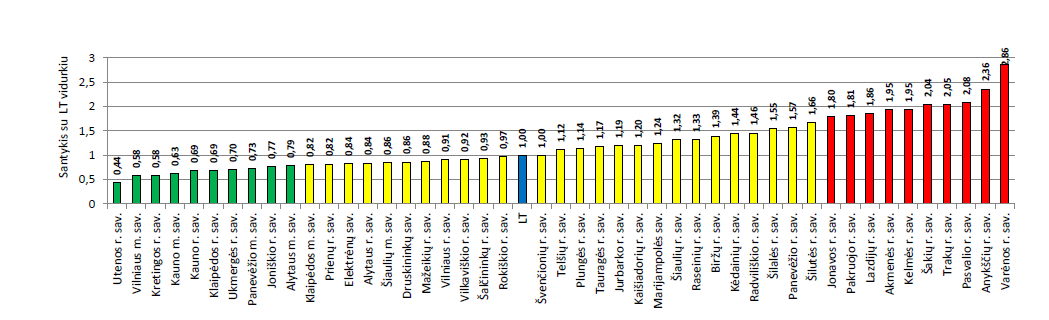 2 pav. Sergamumas tuberkulioze Lietuvoje 2016 m.Šaltinis: Higienos institutas Sveikatos informacijos centroDidžiausias sergamumas tuberkulioze nustatomas 18-44 metų amžiaus grupėje (77,14 100 tūkst. gyv.), kiek mažiau 45-64 ir 65+ amžiaus grupėse. 2016 m. sergančių vaikų (0-17 m. amžiaus grupė) tuberkulioze neužregistruota. 1,86 karto dažniau tuberkuliozė nustatoma vyrams, nei moterims, bei 2,4 karto dažniau kaimo, nei miesto gyventojams.Tuberkuliozė – tai visuomenei pavojinga infekcinė liga. Ypač nerimą kelia atsparių vaistams tuberkuliozės mikobakterijų štamų gausėjimas. Tuberkuliozės registro duomenimis 2016 m. šalyje iš viso užregistruoti 333 asmenys sergantys vaistams atsparia tuberkulioze (4,1/100 tūkst. gyv. HI duomenys), 6 nustatyti Plungės r. sav. (11,4/100 tūkst. gyv. HI duomenys). Šis rodiklis 2,78 karto didesnis už šalies ir 2,28 karto didesnis už apskrities rodiklį (3 pav.). Plungės r. sav. vaistams atsparia tuberkulioze dažniau sirgo vyrai priklausantys 45-54 metų amžiaus grupei.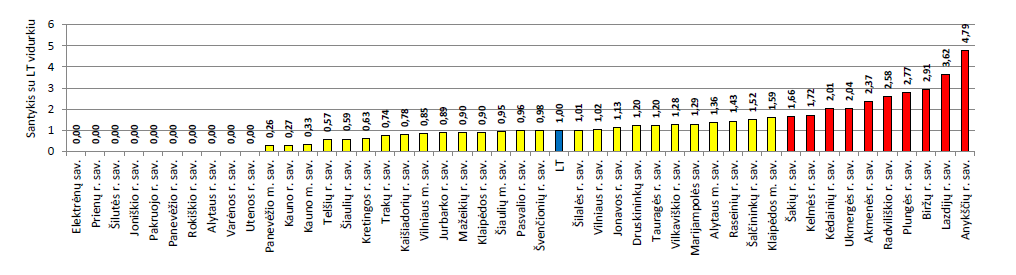 3 pav. Sergamumas vaistams atsparia tuberkulioze Plungės r. sav. ir Lietuvoje 2016 m.Šaltinis: Higienos institutas Sveikatos informacijos centroSergamumas vaistams atsparia tuberkulioze 2014-2016 m. laikotarpiu Plungės r. sav. išlieka nestabilus ir kasmet vis kita (4 pav.).4 pav. Sergamumas vaistams atsparia tuberkulioze Plungės r. sav., Telšių apskrityje ir Lietuvoje 2014-2016 m.Šaltinis: Higienos institutas Sveikatos informacijos centro PLUNGĖS RAJONO VAIKŲ BURNOS SVEIKATAKiekvienas moksleivis kasmet į mokyklą turi pristatyti pažymą apie dantų būklę (2016 m. 99,2 proc. vaikų atnešė šią pažymą). 10,8 proc. vaikų neturėjo ėduonies pažeistų, plombuotų ir išrautų dantų. Paskaičiavus mokinių pieninių ir nuolatinių dantų ėduonies intensyvumo indeksą (kpi+KPI*) gauta, kad Lietuvos vaikų KPI yra vidutinis – 4,2**, Plungės r. sav. - 5** (5 pav.)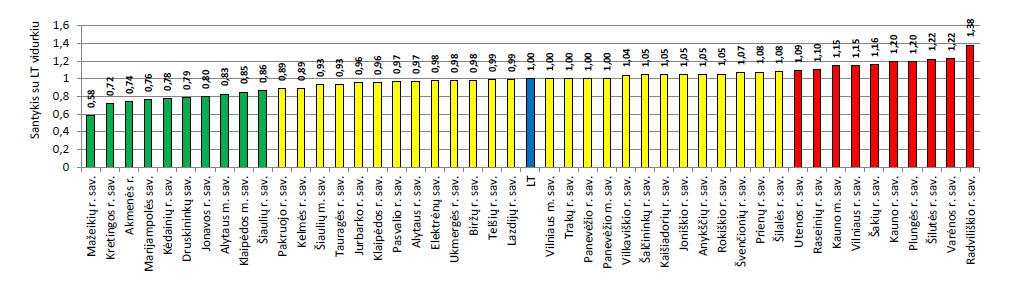 5 pav. Mokinių dantų ėduonies intensyvumo indeksas Lietuvoje 2016 m.Šaltinis: Higienos institutas Sveikatos informacijos centrokpi - kariozinių, plombuotų ir dėl ėduonies išrautų pieninių dantų skaičius. KPI -kariozinių, plombuotų bei dėl ėduonies ištrauktų nuolatinių dantų skaičius.  	Kasmet pieninių ir nuolatinių dantų ėduonies intensyvumo indeksas prastėja. Per paskutinius trejus metus šis rodiklis suprastėjo nuo 3,95 iki 5. Tiek šalyje, tiek ir apskrityje šis rodiklis blogėja (6 pav.). 6 pav. Mokinių dantų ėduonies intensyvumo indeksas Plungės r. sav., Telšių apsk., Lietuvoje 2014-2016 m.Šaltinis: Higienos institutas Sveikatos informacijos centro2016-2017 m. m. Plungės rajone kas dešimto mokinio dantys buvo visiškai sveiki. Dažniausiai vaikų neturinčių ėduonies pažeistų, plombuotų ir išrautų dantų, nustatyta 5-10 klasėse (11,04 proc. visų pasitikrinusiųjų) (7 pav.).7 pav. Dantų ligos pagal klases Plungės rajono bendrojo lavinimo mokyklose 2015-2016 ir 2016 - 2017 m. m. (proc.)Šaltinis: Plungės rajono savivaldybės visuomenės sveikatos biuras PLUNGĖS RAJONO GYVENTOJŲ DALYVAVIMAS ATRANKINĖSE PREVENCINĖSE PROGRAMOSEPrivalomojo sveikatos draudimo fondo biudžeto lėšomis vykdomos prevencijos programos – tai galimybė nurodyto amžiaus asmenims, kurie jaučiasi sveiki, nemokamai profilaktiškai pasitikrinti, ar neserga tam tikromis ligomis. Galimybė pasitikrinti sudaroma kas keleri metai (1–3 m.), priklausomai nuo kiekvienoje programoje nustatyto laikotarpio.Šiaulių teritorinės ligonių kasos duomenimis, 2016 m. Plungės rajono savivaldybėje vykdytos šios prevencijos programos:vaikų krūminių dantų dengimas silantinėmis medžiagomis;gimdos kaklelio piktybinių navikų prevencija;priešinės liaukos (prostatos) vėžio ankstyvoji diagnostika;storosios žarnos vėžio ankstyvoji diagnostika;asmenų, priskirtinų širdies ir kraujagyslių ligų didelės rizikos grupei;atrankinė mamografinės patikros dėl krūties vėžio.2016 m. Plungės rajono savivaldybėje nemokamas profilaktines prevencine programas teikė 3 pirminės sveikatos priežiūros įstaigos.Aktyviausiai savivaldybės gyventojai dalyvauja širdies ir kraujagyslių ligų prevencinėje programoje, pasyviausiai  -atrankinės mamografinės patikros dėl krūties vėžio prevencinėje programoje ir vaikų krūminių dantų dengimo silantinėmis medžiagomis programoje (8 pav.).8 pav. 2016 m. Plunges r. sav. gyventojų dalyvavusių prevencinėse profilaktinėse programose santykis su Lietuvos vidurkiuŠaltinis: Higienos institutas Sveikatos informacijos centras; Šiaulių TLKVaikams nuo 6 iki 14 m. amžiaus skirta vaikų krūminių dantų dengimo silantinėmis medžiagomis programa. Šią paslaugą gali suteikti gydytojai odontologai arba burnos higienistai, dirbantys gydymo įstaigose, sudariusiose sutartis su teritorinėmis ligonių kasomis dėl šių paslaugų finansavimo*.Silantai - tai medžiagos, kurios apsaugo nuo dantų ėduonies (karieso). Silantais dengiami tik nesugedę nuolatiniai krūminiai dantys. 2012-2016 m. laikotarpiu dalyvavusių šioje prevencinėje programoje vaikų skaičius sumažėjo 1,9 karto. 2016 m. 6-14 metų vaikų buvo 3 025, 189 iš jų dalyvavo vaikų krūminių dantų dengimo silantinėmis medžiagomis programoje, tai sudarė 6,2 proc., tai kas šešioliktas vaikas (9 pav.).9 pav. Vaikų krūminių dantų dengimo silantinėmis medžiagomis programoje dalyvavę vaikai (proc.) pagal pirminius sveikatos centrus 2012-2016 m.Šaltinis: Šiaulių TLK duomenysLyginant visų savivaldybių rodiklius su šalies, Plungės rajono savivaldybės vaikai pasyviausiai dalyvavo šioje programoje (10 pav.).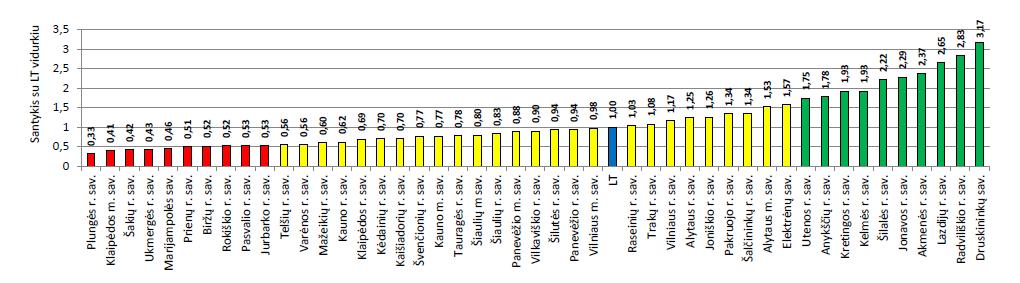 10 pav. Tikslinės populiacijos (6–14 m.) dalis, dalyvavusi vaikų krūminių dantų dengimo silantinėmis medžiagomis programoje, rodiklio santykis su Lietuva ir pasiskirstymas tarp savivaldybių 2016 m.Šaltinis: Higienos institutas;  Sveikatos informacijos centrasAtrankinė mamografinės patikros dėl krūties vėžio programa skirta moterims nuo 50 iki 69 metų. Ši programa vykdoma aplinkiniuose rajonuose mamografijos įrenginius turinčiose sveikatos priežiūros įstaigose. 2012 - 2017 m. I pusm. Moterų, dalyvavusių šioje programoje, skaičius augo. 2017 m. I pusm. programoje dalyvavo 4 iš 10 tikslinio amžiaus moterys (11 pav.). 11 pav. Atrankinėje mamografinės patikros dėl krūties vėžio programoje dalyvavusios moterys (proc.), pagal pirminius sveikatos centrus 2012-2017 m. I pusm.Šaltinis: Šiaulių TLK duomenysNors kasmet moterų, dalyvaujančių atrankinėje mamogrfinės patikros programoje, skaičius didėja, bet vidurkis vis tiek išlieka mažesnis nei šalies, ir Plungės rajono savivaldybė patenka tarp mažiausiai šioje programoje dalyvaujančių savivaldybių (12 pav.).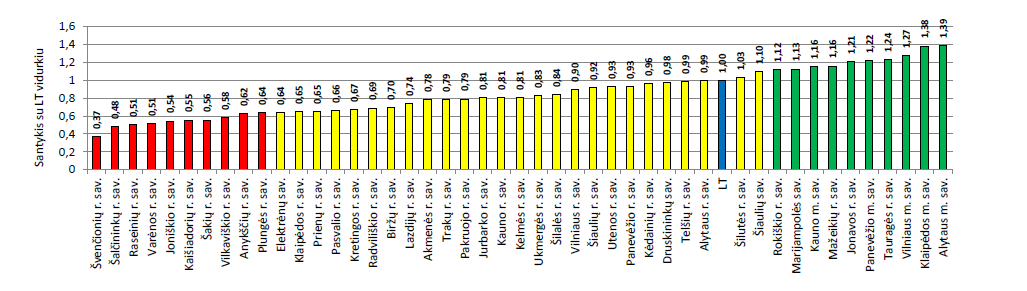 12 pav. Tikslinės populiacijos dalis (proc.), dalyvavusi atrankinės mamografinės patikros dėl krūties vėžio prevencinėje programoje, rodiklio santykis su Lietuva ir pasiskirstymas tarp savivaldybių 2016 m.Šaltinis: Higienos institutas; Sveikatos informacijos centrasSTEBĖSENOS VEIKLA SAVIVALDYBĖJEPLUNGĖS RAJONO BENDROJO LAVINIMO MOKYKLŲ MOKSLEIVIŲ KUPRINIŲ SVĖRIMO AKCIJOS ATASKAITA 2017 M.Siekdami išsiaiškinti ar egzistuoja sunkios mokyklinės kuprinės problema Plungės rajono savivaldybėje, Plungės rajono savivaldybės visuomenės sveikatos biuras kartu su partneriais (Plungės rajono savivaldybės švietimo, kultūros ir sporto skyriumi ir Plungės rajono savivaldybės bendrojo ugdymo mokyklomis) 2017 m. rugsėjo 18-29 dienomis vykdė kuprinių svėrimų akciją.Kuprinių svėrimo akcijos tikslas- atkreipti mokinių ir jų tėvelių/globėjų dėmesį į mokyklinės kuprinės svorį ir turinį bei galimą sunkios kuprinės poveikį vaiko sveikatai. Visuomenės sveikatos priežiūros specialistėms, dirbančios mokyklose, pirmiausia pasvėrė akcijoje dalyvavusius vaikus, po to jų pilnas ir tuščias kuprines, įvertino, kokią kūno masės dalį sudaro mokinio kuprinė, ir konsultavo kaip tinkamai pasirūpinti savo stuburu. Iš viso akcijoje dalyvavo 631 (91 proc.) 3 ir 5 klasių mokiniai.; 4,3 proc. mokinių, nešioja 15 proc. ir daugiau, sunkesnes kuprines, nei jų esamas svoris. 10-15 proc. mokinio svorio kuprines, nešiojo 4 iš 10 akcijoje dalyvavusių mokinių; Dažniausiai 15 proc. ir sunkesnes kuprines nešiojo trečioje klasėje besimokantys mokiniai; Pasvėrus mokinius ir jų kuprines paaiškėjo, kad daugiau mergaičių, nei berniukų nešioja sunkesnes, daugiau kaip 15 proc. jų kūno masę siekiančias kuprines (atitinkamai 10,8 proc. ir 6,5 proc.); Beveik visi moksleivių nešioja kuprines su dviem diržais; Kas septinto moksleivio mokyklinė kuprinė šonuose neturi pritvirtintų atšvaitų (13,8 proc.).  PLUNGĖS RAJONO MOKYKLINIO AMŽIAUS VAIKŲ GYVENSENOS TYRIMO ANALIZĖ 2016 M.Tyrime dalyvavo 683 vaikai: 5 (33,3 proc.), 7 (32,2 proc.), 9 ir I gimnazijos (34,5 proc.) klasės;Į anketos klausimus atsakinėjo 360 berniukų (53,57 proc.) ir 312 mergaičių (46,43 proc.);52,3 proc. vaikai jaučiasi pakankamai laimingi. Kas septintas vaikas nesijaučia laimingu arba yra visiškai nelaimingas. Nelaimingesnės dažniau jaučiasi mergaitės ir viensėdžiuose bei mieste gyvenantys vaikai;14,8 proc. vaikų nurodė, kad jų sveikata patenkinama ar bloga. Dažniau nei kas šeštas devintokas savo sveikatą įvardijo kaip patenkinamą ar blogą;Ne pamokų metu, laisvalaikiu, mankštinasi ir sportuoja, taip, kad suprakaituotų ir padažnėtų kvėpavimas 55 proc. Plungės rajono mokyklose besimokantys vaikai. 28,5 proc. mankštinasi ir sportuoja kasdien, o 22,4 proc. rečiau nei kartą per savaitę;Kas ketvirtas septintokas nurodė sportuojantis ar besimankštinantis kartą per savaitę ar dar rečiau (25,6 proc.);Dažniausiai, ne pamokų metu mankštinasi ir sportuoja taip, kad suprakaituotu ir padažnėtu kvėpavimas – 2-3 valandas per savaitę. Valandą per dieną mankštai ir sportui skiria – penktadalis (20,6 proc.) mokyklinio amžiaus vaikų;Kasdien mankštai ir sportui daugiau laiko skiria berniukai, nei mergaitės ir mieste gyvenantys vaikai. Bent valandą per dieną sportuoja ir mankštinasi 12,2 proc. 5-okų, 14,5 proc. 7-okų, 9,3 proc. 9-okų (I gimnazijos klasė);Ketvirtadalis mokyklinio amžiaus vaikų, 2 valandas per dieną praleidžia laisvalaikį žiūrėdami televizorių, filmus, vaizdo įrašus, naudodamiesi asmeniniu kompiuteriu, žaidimų automatais, planšetiniais kompiuteriais ar išmaniaisiais telefonais. Dažniau pasyviai laisvalaikį praleidžia mergaitės, ir septintos klasės mokiniai ( 21,7 proc.);Kasdien pusryčius valgo 56,1 proc. Plungės rajono ugdymo įstaigose besimokantys vaikai;Vaisius ir daržoves vaikai dažniausiai valgo 2-4 dienas per savaitę, tik trečdalis vaikų juos valgo kiekvieną dieną. Kasdien vaisius ir daržoves dažniau valgo mergaitės ir mieste gyvenantys vaikai;Lyginant rajono ir Lietuvos rodiklius, Plungės rajone gyvenantys vaikai mažiau valgo vaisių ir daržovių kasdien, nei šalyje gyvenantys jų bendraamžiai;51,5 proc. vaikų dantis valo dažniau nei kartą per dieną. Daugiu savo burnos higiena rūpinasi mergaitės ir mieste gyvenantys vaikai. Labiau savo burnos higiena rūpinasi – devintokai. Lyginant su šalies rezultatais, Plungės rajono vaikai savo burnos higiena rūpinasi mažiau;Per savo gyvenimą bent kartą yra rūkę 43,9 proc. Plungės rajono mokyklinio amžiaus vaikų. Trečdalis vaikų yra bent kartą gyvenime rūkę elektronines cigaretes. Kad bent kartą gyvenime yra rūkę (įskaitant ir elektronines cigaretes) daugiausia nurodė devintokai (39,1 proc. ir 23 proc.);Plungės rajono savivaldybėje net kas šeštas iš dešimties vaikas yra kada nors gėręs alkoholinius gėrimus. Dažniau per savo gyvenimą alkoholinius gėrimus yra vartojusios mergaitės nei berniukai (62,5 proc. ir 55,3 proc.). Dažniau alkoholinius gėrimus vartoja vyresnėse klasėse besimokantys vaikai;Mūsų rajone gyvenantys vaikai dažniau vartojo alkoholinius gėrimus, nei jų bendraamžiai gyvenantys Lietuvoje;Iš visų vartojusių alkoholinius gėrimus 27,2 proc. vaikų teigė, kad jų išgėrė tiek daug, kad pasijuto apsvaigę;5,9 proc. Plungės rajono mokyklinio amžiaus vaikų yra bent kartą vartoję marihuanos ir hašišo (kanapių/ „žolės“) ir 3,5 proc. yra vartoję kitų narkotikų. Net dešimtadalis devintokų yra per savo gyvenimą bandę marihuanos, hašišo, kanapių ar žolės, o kas dvidešimtas devintokas yra vartojęs ir kitų narkotikų;Net dešimtadalis vaikų gyvenantys su globėjais ir kitais asmenimis yra bandę kitų narkotikų;2 iš dešimties vaikų nesegi saugos diržo važiuodami automobiliu;46,1 proc. berniukų ir 34 proc. mergaičių nenešioja atšvaito tamsiu paros metu. Daugiausi nenešiojančių tarp 9 klasių mokinių;Iš 15,5 proc. vaikų buvo tyčiotasi kartą ar dažniau kartų per savaitę. Kartą ir daugiau patyčias patyrė 48 proc. berniukų (iš jų 18,3 proc. patyčias patiria nuolat). Dažniau patyčias patiria kaime gyvenantys vaikai ir septintoje klasėje besimokantys mokiniai (57,5 proc.);Iš kitų vaikų tyčiojasi kas 4 vaikas iš dešimties. 1,9 karto tai daro berniukai, nei mergaitės. Dažniausiai iš kitų tyčiojasi septintokai. PLUNGĖS RAJONO SAVIVALDYBĖS MAUDYKLŲ VANDENS KOKYBĖS STEBĖSENA 2017 M.Plungės rajono savivaldybės visuomenės sveikatos biuras 2017 m. gegužės – rugsėjo mėn. vykdė  Plungės rajono maudyklų vandens kokybės stebėseną. Siekdamas apsaugoti žmonių sveikatą ir aplinką, sumažinti maudyklų taršą ir prisidėti prie maudyklų vandens kokybės gerinimo, Plungės rajono savivaldybės visuomenės sveikatos biuras rinko ir reguliariai teikė informaciją rajono gyventojams apie maudyklų vandens kokybę.Maudyklų vandens tyrimai buvo atliekami vadovaujantis HN 92:2007 „Paplūdimiai ir jų maudyklų vandens kokybė“ ir Lietuvos  Respublikos sveikatos apsaugos ministro 2011 m. kovo 7 d. įsakymo  Nr. V-212 „Dėl Lietuvos higienos normos  HN 92:2007 „Paplūdimiai ir jų maudyklų vandens kokybė patvirtinimo“ nuostatomis. Maudyklų vandens kokybės tyrimai buvo pradėti prieš 2 savaites iki maudymosi sezono pradžios, t.y. nuo gegužės 23 d. ir reguliariai atliekami 2 kartus per mėnesį (birželį, liepą, rugpjūtį) iki rugsėjo 12 d.  Vandens tyrimus atliko Nacionalinės visuomenės priežiūros laboratorijos Klaipėdos skyrius. Maudyklų vandens kokybės vertinimas atliekamas dviejų mikrobiologinių parametrų– žarninių enterokotkų ir  žarninių lazdelių (E.coli)  - duomenų rinkiniu, kurį sudaro stebėsenos duomenys, taip pat vandenyje stebima nuolaužos, plūduriuojančios medžiagos, dervos, stiklas, plastikas, guma ir kitos medžiagos. Iš viso per maudymosi sezoną buvo atlikti  94  (84 planuoti, 10 pakartotiniai) mikrobiologiniai tyrimai. Iš „Plokštinės“, „Beržynėlio“, „Ąžuolų salos“ stovyklaviečių, Platelių miestelio, „Linelio“, Beržoro ežero maudymosi vietų paimta po 10 (9 planuoti ir 1 pakartotinis) vandens mėginių, iš  Gandingos tvenkinio, maudymosi  vietų  prie kolektyvinių sodų Kaušėnų kaime, Gandingos tvenkinio prie irklavimo bazės  po 6 (visi planuoti),  Babrungo  upės  (prie buvusios pirties  pastato  S. Nėries g., Plungės mieste) paimti 7 (6 planuoti, vienas pakartotinis ) vandens mėginius,  iš Babrungo upės prie Vandentiekio g. paimti 9 (6 planuoti ir 3 neplanuoti) vandens mėginiai. 2017 m. tyrimų rezultatai net 10 kartų neatitiko higienos normų reikalavimų, 2016 m. visų stebimų maudymosi vietų vandens kokybė atitiko reikalavimus. Nuolaužų, plūduriuojančių medžiagų, dervų likučių, stiklo, plastiko, gumos ir kitų liekanų per maudymosi sezoną nebuvo pastebėta. Prieš prasidedant maudymosi sezonui, bei jo metu,  buvo  platinami plakatai ir lankstinukai  „Būkite atsargūs prie vandens“.  Nors šios vasaros orai nebuvo palankūs pajusti visapusišką šio metų laiko džiaugsmą, tačiau tie, kurie nepabūgę prasto oro mėgavosi vandens malonumais, pasinaudojo galimybe ir gavo informacijos, kuri tikrai pravers atostogaujant kitą vasarą.REKOMENDACIJOS Siekiant gerinti Plungės rajono savivaldybės gyventojų sveikatos būklę, būtina plėtoti visų amžiaus grupių asmenų sveikatinimo veiklas;Gerinti tarpsektorinį bendradarbiavimą;Kelti specialistų, dalyvaujančių sveikatinimo veikloje, kvalifikaciją sveikatos stiprinimo klausimais;Gerinti bendruomenės sveikatos raštingumą, vykdyti visuomenės švietimą per vietines informavimo priemones, teikiant mokslu pagrįstą informaciją apie sveikos gyvensenos principus, įgūdžių ugdymą ir ligų profilaktiką;Skatinti gyventojus aktyviai dalyvauti Plungės rajono savivaldybės visuomenės sveikatos biuro, švietimo ir sporto įstaigų organizuojamuose įvairiuose sveikatinimo veiklos renginiuose;Gerinti gyventojų informacijos sklaidos efektyvumą, atkreipti dėmesį į gyventojų, kuriems informacija skirta, amžių, išsilavinimą, užimtumą bei sveikatos būklę;Suteikti daugiau galimybių gyventojams stiprinti savo sveikatos raštingumą (dalyvauti seminaruose, konsultuotis su sveikatos priežiūros specialistais sveikatos stiprinimo ir gerinimo klausimais);Siekiant didinti pasitikrinusiųjų gyventojų skaičių profilaktinėse programose:didinti valstybinių profilaktinių programų įgyvendinimo mastą;ieškoti bendradarbiavimo būdų, kaip pasiekti aukštesnių valstybinių profilaktinių programų įgyvendinimo rodiklių;raginti gyventojus reguliariai lankytis pas šeimos gydytoją ir profilaktiškai tikrintis sveikatą.Siekiant gerinti mokyklinio ir ikimokyklinio amžiaus vaikų sveikatą:bendradarbiauti su mokyklų administracijomis, siekiant didinti profilaktiškai sveikatą pasitikrinusių mokinių skaičių;nuo 2010 m. kasmet sistemingai rinkti, saugoti, analizuoti ir vertinti mokinių profilaktinių sveikatos patikrinimų duomenis bei stebėti šių duomenų kitimo tendencijas;apibendrintus moksleivių sveikatos duomenis nuolat viešinti;atsižvelgiant į mokinių sveikatos patikrinimų rezultatus, numatyti priemones ir vykdyti mokinių regos, skeleto-raumenų sistemos, nervų sistemos sutrikimų, dantų ligų prevenciją;vykdyti lėtinių neinfekcinių ligų profilaktiką; siekiant mažinti mokinių su padidėjusiu ir sumažėjusiu kūno svoriu skaičių, nuolat vykdyti mokinių mitybos įpročių tyrimus, skatinti sveiką mitybą bei fizinį aktyvumą;norint išsiaiškinti vaikų sergamumo priežastis bei numatyti konkrečius mokinių sveikatos prevencijos metodus bei priemones, atlikti giluminius moksleivių sveikatos tyrimus;į moksleivių sveikatos prevenciją vykdymą įtraukti mokyklų administracijas, pedagogus, tėvus (globėjus) ir kitus suinteresuotus asmenis.Biudžetinė įstaiga, J. Tumo-Vaižganto g. 93-2, LT-90160 Plungė Tel. (8 448) 52 034, el. p. vsbiuras@plunge.lt.Duomenys kaupiami ir saugomi Juridinių asmenų registre, kodas 302415311Rodiklis(1)Rodiklis(1)Atvejų skaičius savivaldybėje(2)Savivaldybės reikšmė(3)Lietuvos rodiklis(4)Mažiausia rodiklio reikšmė(5)Didžiausia rodiklio reikšmė(6)Santykis savivaldybė/Lietuva(7) Strateginis tikslas – Pasiekti, kad 2025 metais šalies gyventojai būtų sveikesni ir gyventų ilgiau, pagerėtų gyventojų sveikata ir sumažėtų sveikatos netolygumai Strateginis tikslas – Pasiekti, kad 2025 metais šalies gyventojai būtų sveikesni ir gyventų ilgiau, pagerėtų gyventojų sveikata ir sumažėtų sveikatos netolygumai Strateginis tikslas – Pasiekti, kad 2025 metais šalies gyventojai būtų sveikesni ir gyventų ilgiau, pagerėtų gyventojų sveikata ir sumažėtų sveikatos netolygumai Strateginis tikslas – Pasiekti, kad 2025 metais šalies gyventojai būtų sveikesni ir gyventų ilgiau, pagerėtų gyventojų sveikata ir sumažėtų sveikatos netolygumai Strateginis tikslas – Pasiekti, kad 2025 metais šalies gyventojai būtų sveikesni ir gyventų ilgiau, pagerėtų gyventojų sveikata ir sumažėtų sveikatos netolygumai Strateginis tikslas – Pasiekti, kad 2025 metais šalies gyventojai būtų sveikesni ir gyventų ilgiau, pagerėtų gyventojų sveikata ir sumažėtų sveikatos netolygumai Strateginis tikslas – Pasiekti, kad 2025 metais šalies gyventojai būtų sveikesni ir gyventų ilgiau, pagerėtų gyventojų sveikata ir sumažėtų sveikatos netolygumai Strateginis tikslas – Pasiekti, kad 2025 metais šalies gyventojai būtų sveikesni ir gyventų ilgiau, pagerėtų gyventojų sveikata ir sumažėtų sveikatos netolygumaiVidutinė tikėtina gyvenimo trukmėVidutinė tikėtina gyvenimo trukmė76,374,97077,21,02Išvengiamas mirtingumasIšvengiamas mirtingumas31,933,742,824,80,95Tikslas 1. Sukurti saugesnę socialinę aplinką, mažinti sveikatos netolygumus ir socialinę atskirtįTikslas 1. Sukurti saugesnę socialinę aplinką, mažinti sveikatos netolygumus ir socialinę atskirtįTikslas 1. Sukurti saugesnę socialinę aplinką, mažinti sveikatos netolygumus ir socialinę atskirtįTikslas 1. Sukurti saugesnę socialinę aplinką, mažinti sveikatos netolygumus ir socialinę atskirtįTikslas 1. Sukurti saugesnę socialinę aplinką, mažinti sveikatos netolygumus ir socialinę atskirtįTikslas 1. Sukurti saugesnę socialinę aplinką, mažinti sveikatos netolygumus ir socialinę atskirtįTikslas 1. Sukurti saugesnę socialinę aplinką, mažinti sveikatos netolygumus ir socialinę atskirtį1.1. Sumažinti skurdo lygį ir nedarbą1.1. Sumažinti skurdo lygį ir nedarbą1.1. Sumažinti skurdo lygį ir nedarbą1.1. Sumažinti skurdo lygį ir nedarbą1.1. Sumažinti skurdo lygį ir nedarbą1.1. Sumažinti skurdo lygį ir nedarbą1.1. Sumažinti skurdo lygį ir nedarbą Mirtingumas dėl savižudybių  (X60-X84) 100 000 gyv. Mirtingumas dėl savižudybių  (X60-X84) 100 000 gyv.411,928,211,975,00,4 Standartizuotas mirtingumas dėl savižudybių  (X60-X84) 100 000 gyv. Standartizuotas mirtingumas dėl savižudybių  (X60-X84) 100 000 gyv.411,928,211,975,00,4 Mokyklinio amžiaus vaikų, nesimokančių  mokyklose  1 000 gyv. Mokyklinio amžiaus vaikų, nesimokančių  mokyklose  1 000 gyv.27880,666,233,5134,21,22 Socialinės rizikos šeimų skaičius 1 000 gyv. Socialinės rizikos šeimų skaičius 1 000 gyv.234,73,41,27,91,38 Ilgalaikio nedarbo lygis  Ilgalaikio nedarbo lygis 1,92,20,68,10,86Gyventojų skaičiaus pokytis  1 000 gyv.Gyventojų skaičiaus pokytis  1 000 gyv.-16,1-14,2-24,5-4,21,731.2. Sumažinti socialinę ekonominę gyventojų diferenciaciją šalies ir bendruomenių lygmeniu1.2. Sumažinti socialinę ekonominę gyventojų diferenciaciją šalies ir bendruomenių lygmeniu1.2. Sumažinti socialinę ekonominę gyventojų diferenciaciją šalies ir bendruomenių lygmeniu1.2. Sumažinti socialinę ekonominę gyventojų diferenciaciją šalies ir bendruomenių lygmeniu1.2. Sumažinti socialinę ekonominę gyventojų diferenciaciją šalies ir bendruomenių lygmeniu1.2. Sumažinti socialinę ekonominę gyventojų diferenciaciją šalies ir bendruomenių lygmeniu1.2. Sumažinti socialinę ekonominę gyventojų diferenciaciją šalies ir bendruomenių lygmeniu1.2. Sumažinti socialinę ekonominę gyventojų diferenciaciją šalies ir bendruomenių lygmeniu Mirtingumas dėl išorinių priežasčių rodiklis (V01-Y98) 100 000 gyv. Mirtingumas dėl išorinių priežasčių rodiklis (V01-Y98) 100 000 gyv.2674,1105,568,8189,60,67Standarizuotas  mirtingumas dėl išorinių priežasčių rodiklis (V01-Y98) 100 000 gyventojųStandarizuotas  mirtingumas dėl išorinių priežasčių rodiklis (V01-Y98) 100 000 gyventojų2674,1105,568,8189,60,67Mokinių,  gaunančių nemokamą maitinimą mokyklose, skaičius  1 000 gyv.Mokinių,  gaunančių nemokamą maitinimą mokyklose, skaičius  1 000 gyv.861185,4188,687,2426,30,98Socialinės pašalpos gavėjų skaičius 1 000 gyv.Socialinės pašalpos gavėjų skaičius 1 000 gyv.98027,930,610,481,41,00Sergamumas tuberkulioze (A15-A19) 10 000 gyv.Sergamumas tuberkulioze (A15-A19) 10 000 gyv.1645,640,117,8114,51,14 Tikslas 2. Sukurti sveikatai palankią fizinę darbo ir gyvenamąją aplinką2.1. Kurti saugias darbo ir sveikas buities sąlygas, didinti prekių ir paslaugų vartotojų saugumą Tikslas 2. Sukurti sveikatai palankią fizinę darbo ir gyvenamąją aplinką2.1. Kurti saugias darbo ir sveikas buities sąlygas, didinti prekių ir paslaugų vartotojų saugumą Tikslas 2. Sukurti sveikatai palankią fizinę darbo ir gyvenamąją aplinką2.1. Kurti saugias darbo ir sveikas buities sąlygas, didinti prekių ir paslaugų vartotojų saugumą Tikslas 2. Sukurti sveikatai palankią fizinę darbo ir gyvenamąją aplinką2.1. Kurti saugias darbo ir sveikas buities sąlygas, didinti prekių ir paslaugų vartotojų saugumą Tikslas 2. Sukurti sveikatai palankią fizinę darbo ir gyvenamąją aplinką2.1. Kurti saugias darbo ir sveikas buities sąlygas, didinti prekių ir paslaugų vartotojų saugumą Tikslas 2. Sukurti sveikatai palankią fizinę darbo ir gyvenamąją aplinką2.1. Kurti saugias darbo ir sveikas buities sąlygas, didinti prekių ir paslaugų vartotojų saugumą Tikslas 2. Sukurti sveikatai palankią fizinę darbo ir gyvenamąją aplinką2.1. Kurti saugias darbo ir sveikas buities sąlygas, didinti prekių ir paslaugų vartotojų saugumą Tikslas 2. Sukurti sveikatai palankią fizinę darbo ir gyvenamąją aplinką2.1. Kurti saugias darbo ir sveikas buities sąlygas, didinti prekių ir paslaugų vartotojų saugumą Asmenų, žuvusių ir sunkiai sužalotų dėl nelaimingų atsitikimų darbe, skaičius 10 000 darbingo amžiaus gyv. Asmenų, žuvusių ir sunkiai sužalotų dėl nelaimingų atsitikimų darbe, skaičius 10 000 darbingo amžiaus gyv.10,50,90,02,60,51 Susižalojimo dėl nukritimo atvejų skaičius (W00-W19) 65+ m. amžiaus grupėje 10 000 gyv. Susižalojimo dėl nukritimo atvejų skaičius (W00-W19) 65+ m. amžiaus grupėje 10 000 gyv.97145,5146,985,2222,80,99 Darbingo amžiaus asmenų, pirmą kartą pripažintų neįgaliais, skaičius 10 000 gyv. Darbingo amžiaus asmenų, pirmą kartą pripažintų neįgaliais, skaičius 10 000 gyv.25071,365,846,3108,41,08 Sergamumas  žarnyno  infekcinėmis  ligomis (A00-A08) 10 000 gyv. Sergamumas  žarnyno  infekcinėmis  ligomis (A00-A08) 10 000 gyv.19555,577,610,0126,20,722.2. Kurti palankias sąlygas saugiai leisti laisvalaikį2.2. Kurti palankias sąlygas saugiai leisti laisvalaikį2.2. Kurti palankias sąlygas saugiai leisti laisvalaikį2.2. Kurti palankias sąlygas saugiai leisti laisvalaikį2.2. Kurti palankias sąlygas saugiai leisti laisvalaikį2.2. Kurti palankias sąlygas saugiai leisti laisvalaikį2.2. Kurti palankias sąlygas saugiai leisti laisvalaikį2.2. Kurti palankias sąlygas saugiai leisti laisvalaikį Mirtingumas dėl atsitiktinio paskendimo rodiklis (W65-W74) 100 000 gyv. Mirtingumas dėl atsitiktinio paskendimo rodiklis (W65-W74) 100 000 gyv.006,6026,70,0 Standartizuotas mirtingumas dėl atsitiktinio paskendimo rodiklis (W65-W74) 100 000 gyv. Standartizuotas mirtingumas dėl atsitiktinio paskendimo rodiklis (W65-W74) 100 000 gyv.006,5026,70,0Mirtingumas dėl nukritimo rodiklis (W00-W19) 100 000 gyv.Mirtingumas dėl nukritimo rodiklis (W00-W19) 100 000 gyv.25,714033,90,41Standartizuotas mirtingumas dėl nukritimo rodiklis (W00-W19) 100 000 gyv.Standartizuotas mirtingumas dėl nukritimo rodiklis (W00-W19) 100 000 gyv.25,713,9033,90,412.3. Mažinti avaringumą ir traumų kelių eismo įvykiuose skaičių2.3. Mažinti avaringumą ir traumų kelių eismo įvykiuose skaičių2.3. Mažinti avaringumą ir traumų kelių eismo įvykiuose skaičių2.3. Mažinti avaringumą ir traumų kelių eismo įvykiuose skaičių2.3. Mažinti avaringumą ir traumų kelių eismo įvykiuose skaičių2.3. Mažinti avaringumą ir traumų kelių eismo įvykiuose skaičių2.3. Mažinti avaringumą ir traumų kelių eismo įvykiuose skaičių2.3. Mažinti avaringumą ir traumų kelių eismo įvykiuose skaičių Mirtingumas dėl transporto įvykių rodiklis (V00-V99) 100 000 gyv. Mirtingumas dėl transporto įvykių rodiklis (V00-V99) 100 000 gyv.12,88,6028,60,33 Stantartizuotas  mirtingumas dėl transporto įvykių rodiklis (V00-V99) 100 000 gyv. Stantartizuotas  mirtingumas dėl transporto įvykių rodiklis (V00-V99) 100 000 gyv.12,88,5028,60,33 Pėsčiųjų mirtingumas dėl transporto įvykių 100 000 gyv. Pėsčiųjų mirtingumas dėl transporto įvykių 100 000 gyv.12,83,4011,80,84Transporto įvykiuose patirtų traumų (V00-V99) skaičius 100 000 gyv.Transporto įvykiuose patirtų traumų (V00-V99) skaičius 100 000 gyv.2776,965,419,3133,51,182.4. Mažinti oro, vandens ir dirvožemio užterštumą, triukšmą2.4. Mažinti oro, vandens ir dirvožemio užterštumą, triukšmą2.4. Mažinti oro, vandens ir dirvožemio užterštumą, triukšmą2.4. Mažinti oro, vandens ir dirvožemio užterštumą, triukšmą2.4. Mažinti oro, vandens ir dirvožemio užterštumą, triukšmą2.4. Mažinti oro, vandens ir dirvožemio užterštumą, triukšmą2.4. Mažinti oro, vandens ir dirvožemio užterštumą, triukšmą2.4. Mažinti oro, vandens ir dirvožemio užterštumą, triukšmą Į atmosferą iš stacionarių taršos šaltinių išmestų teršalų kiekis tenkantis  1 kvadratiniam kilometrui Į atmosferą iš stacionarių taršos šaltinių išmestų teršalų kiekis tenkantis  1 kvadratiniam kilometrui67567526338,10,03Viešai tiekiamo geriamojo  vandens  prieinamumas vartotojams, proc.Viešai tiekiamo geriamojo  vandens  prieinamumas vartotojams, proc.27 29177,7nėranėranėranėra Nuotekų tvarkymo paslaugų prieinamumas vartotojams, proc. Nuotekų tvarkymo paslaugų prieinamumas vartotojams, proc.24 05068,5nėranėranėranėra Tikslas 3. Formuoti sveiką gyvenseną ir jos kultūrą3.1. Sumažinti alkoholinių gėrimų, tabako vartojimą, neteisėtą narkotinių ir psichotropinių medžiagų vartojimą ir prieinamumą  Tikslas 3. Formuoti sveiką gyvenseną ir jos kultūrą3.1. Sumažinti alkoholinių gėrimų, tabako vartojimą, neteisėtą narkotinių ir psichotropinių medžiagų vartojimą ir prieinamumą  Tikslas 3. Formuoti sveiką gyvenseną ir jos kultūrą3.1. Sumažinti alkoholinių gėrimų, tabako vartojimą, neteisėtą narkotinių ir psichotropinių medžiagų vartojimą ir prieinamumą  Tikslas 3. Formuoti sveiką gyvenseną ir jos kultūrą3.1. Sumažinti alkoholinių gėrimų, tabako vartojimą, neteisėtą narkotinių ir psichotropinių medžiagų vartojimą ir prieinamumą  Tikslas 3. Formuoti sveiką gyvenseną ir jos kultūrą3.1. Sumažinti alkoholinių gėrimų, tabako vartojimą, neteisėtą narkotinių ir psichotropinių medžiagų vartojimą ir prieinamumą  Tikslas 3. Formuoti sveiką gyvenseną ir jos kultūrą3.1. Sumažinti alkoholinių gėrimų, tabako vartojimą, neteisėtą narkotinių ir psichotropinių medžiagų vartojimą ir prieinamumą  Tikslas 3. Formuoti sveiką gyvenseną ir jos kultūrą3.1. Sumažinti alkoholinių gėrimų, tabako vartojimą, neteisėtą narkotinių ir psichotropinių medžiagų vartojimą ir prieinamumą  Tikslas 3. Formuoti sveiką gyvenseną ir jos kultūrą3.1. Sumažinti alkoholinių gėrimų, tabako vartojimą, neteisėtą narkotinių ir psichotropinių medžiagų vartojimą ir prieinamumą  Mirtingumas  dėl  priežasčių, susijusių  su narkotikų vartojimu, rodiklis  100 000 gyv. Mirtingumas  dėl  priežasčių, susijusių  su narkotikų vartojimu, rodiklis  100 000 gyv.004,6010,50,00 Standartizuotas mirtingumas dėl  narkotikų vartojimu, rodiklis  100 000 gyv. Standartizuotas mirtingumas dėl  narkotikų vartojimu, rodiklis  100 000 gyv.004,6010,50,00 Mirtingumas dėl priežasčių, susijusių su alkoholio vartojimu, rodiklis 100 000 gyv. Mirtingumas dėl priežasčių, susijusių su alkoholio vartojimu, rodiklis 100 000 gyv.617,123,47,864,70,73 Standartizuotas  mirtingumas  dėl alkoholio vartojimu, rodiklis  100 000 gyv. Standartizuotas  mirtingumas  dėl alkoholio vartojimu, rodiklis  100 000 gyv.515,8237,864,70,73 Nusikalstamos veikos, susijusios su disponavimu narkotinėmis  medžiagomis  ir jų kontrabanda (nusikaltimai) Nusikalstamos veikos, susijusios su disponavimu narkotinėmis  medžiagomis  ir jų kontrabanda (nusikaltimai)14,254,20247,30,26 Gyventojų skaičius, tenkantis vienai licencijai verstis mažmenine prekyba tabako gaminiais Gyventojų skaičius, tenkantis vienai licencijai verstis mažmenine prekyba tabako gaminiais224223,7172,4115,7274,81,30 Gyventojų skaičius, tenkantis vienai licencijai verstis mažmenine prekyba alkoholiniais gėrimais Gyventojų skaičius, tenkantis vienai licencijai verstis mažmenine prekyba alkoholiniais gėrimais205205,415078,7285,01,433.2. Skatinti sveikos mitybos įpročius3.2. Skatinti sveikos mitybos įpročius3.2. Skatinti sveikos mitybos įpročius3.2. Skatinti sveikos mitybos įpročius3.2. Skatinti sveikos mitybos įpročius3.2. Skatinti sveikos mitybos įpročius3.2. Skatinti sveikos mitybos įpročius3.2. Skatinti sveikos mitybos įpročius Kūdikių, išimtinai žindytų iki 6 mėn. amžiaus, dalis Kūdikių, išimtinai žindytų iki 6 mėn. amžiaus, dalis23,435,413,673,50,66 Tikslas 4. Užtikrinti kokybiškesnę  ir efektyvesnę sveikatos priežiūrą, orientuotą į gyventojų poreikius4.1. Užtikrinti sveikatos sistemos tvarumą ir kokybę, plėtojant sveikatos technologijas, kurių efektyvumas pagrįstas mokslo įrodymais Tikslas 4. Užtikrinti kokybiškesnę  ir efektyvesnę sveikatos priežiūrą, orientuotą į gyventojų poreikius4.1. Užtikrinti sveikatos sistemos tvarumą ir kokybę, plėtojant sveikatos technologijas, kurių efektyvumas pagrįstas mokslo įrodymais Tikslas 4. Užtikrinti kokybiškesnę  ir efektyvesnę sveikatos priežiūrą, orientuotą į gyventojų poreikius4.1. Užtikrinti sveikatos sistemos tvarumą ir kokybę, plėtojant sveikatos technologijas, kurių efektyvumas pagrįstas mokslo įrodymais Tikslas 4. Užtikrinti kokybiškesnę  ir efektyvesnę sveikatos priežiūrą, orientuotą į gyventojų poreikius4.1. Užtikrinti sveikatos sistemos tvarumą ir kokybę, plėtojant sveikatos technologijas, kurių efektyvumas pagrįstas mokslo įrodymais Tikslas 4. Užtikrinti kokybiškesnę  ir efektyvesnę sveikatos priežiūrą, orientuotą į gyventojų poreikius4.1. Užtikrinti sveikatos sistemos tvarumą ir kokybę, plėtojant sveikatos technologijas, kurių efektyvumas pagrįstas mokslo įrodymais Tikslas 4. Užtikrinti kokybiškesnę  ir efektyvesnę sveikatos priežiūrą, orientuotą į gyventojų poreikius4.1. Užtikrinti sveikatos sistemos tvarumą ir kokybę, plėtojant sveikatos technologijas, kurių efektyvumas pagrįstas mokslo įrodymais Tikslas 4. Užtikrinti kokybiškesnę  ir efektyvesnę sveikatos priežiūrą, orientuotą į gyventojų poreikius4.1. Užtikrinti sveikatos sistemos tvarumą ir kokybę, plėtojant sveikatos technologijas, kurių efektyvumas pagrįstas mokslo įrodymais Tikslas 4. Užtikrinti kokybiškesnę  ir efektyvesnę sveikatos priežiūrą, orientuotą į gyventojų poreikius4.1. Užtikrinti sveikatos sistemos tvarumą ir kokybę, plėtojant sveikatos technologijas, kurių efektyvumas pagrįstas mokslo įrodymais Išvengiamų  hospitalizacijų  skaičius 1 000 gyv. Išvengiamų  hospitalizacijų  skaičius 1 000 gyv.1 40940,133,821,357,61,19Išvengiamų  hospitalizacijų  dėl  diabeto ir jo komplikacijų skaičius 1 000 gyv.Išvengiamų  hospitalizacijų  dėl  diabeto ir jo komplikacijų skaičius 1 000 gyv.1 7915,16,63,910,10,774.2. Plėtoti sveikatos infrastruktūrą ir gerinti sveikatos priežiūros paslaugų kokybę, saugą, prieinamumą ir į pacientą orientuotą sveikatos priežiūrą4.2. Plėtoti sveikatos infrastruktūrą ir gerinti sveikatos priežiūros paslaugų kokybę, saugą, prieinamumą ir į pacientą orientuotą sveikatos priežiūrą4.2. Plėtoti sveikatos infrastruktūrą ir gerinti sveikatos priežiūros paslaugų kokybę, saugą, prieinamumą ir į pacientą orientuotą sveikatos priežiūrą4.2. Plėtoti sveikatos infrastruktūrą ir gerinti sveikatos priežiūros paslaugų kokybę, saugą, prieinamumą ir į pacientą orientuotą sveikatos priežiūrą4.2. Plėtoti sveikatos infrastruktūrą ir gerinti sveikatos priežiūros paslaugų kokybę, saugą, prieinamumą ir į pacientą orientuotą sveikatos priežiūrą4.2. Plėtoti sveikatos infrastruktūrą ir gerinti sveikatos priežiūros paslaugų kokybę, saugą, prieinamumą ir į pacientą orientuotą sveikatos priežiūrą4.2. Plėtoti sveikatos infrastruktūrą ir gerinti sveikatos priežiūros paslaugų kokybę, saugą, prieinamumą ir į pacientą orientuotą sveikatos priežiūrą4.2. Plėtoti sveikatos infrastruktūrą ir gerinti sveikatos priežiūros paslaugų kokybę, saugą, prieinamumą ir į pacientą orientuotą sveikatos priežiūrąSlaugytojų, tenkančių vienam gydytojui, skaičiusSlaugytojų, tenkančių vienam gydytojui, skaičius2313,32,11,34,31,61 Šeimos medicinos paslaugas teikiančių gydytojų skaičius 10 000 gyv. Šeimos medicinos paslaugas teikiančių gydytojų skaičius 10 000 gyv.236,57,32,311,80,89 Apsilankymų pas gydytojus skaičius, tenkantis vienam gyventojui Apsilankymų pas gydytojus skaičius, tenkantis vienam gyventojui98,58,56,311,10,99Savivaldybei  pavaldžių  stacionarines  ASP  paslaugas teikiančių asmens  sveikatos  priežiūros  įstaigų  pacientų pasitenkinimo lygisSavivaldybei  pavaldžių  stacionarines  ASP  paslaugas teikiančių asmens  sveikatos  priežiūros  įstaigų  pacientų pasitenkinimo lygis18,318,816,319,80,97Sergamumas  vaistams  atsparia tuberkulioze  10 000 gyv.Sergamumas  vaistams  atsparia tuberkulioze  10 000 gyv.11,44,1019,72,77Sergamumas ŽIV (B20-B24) ir  lytiškai plintančiomis ligomis (A50-A64)  10 000 gyv.Sergamumas ŽIV (B20-B24) ir  lytiškai plintančiomis ligomis (A50-A64)  10 000 gyv.002,906,40,004.3. Pagerinti motinos ir vaiko sveikatą4.3. Pagerinti motinos ir vaiko sveikatą4.3. Pagerinti motinos ir vaiko sveikatą4.3. Pagerinti motinos ir vaiko sveikatą4.3. Pagerinti motinos ir vaiko sveikatą4.3. Pagerinti motinos ir vaiko sveikatą4.3. Pagerinti motinos ir vaiko sveikatą4.3. Pagerinti motinos ir vaiko sveikatą Kūdikių  (vaikų  iki 1 m. amžiaus) mirtingumas  1 000 gyvų gimusių kūdikių Kūdikių  (vaikų  iki 1 m. amžiaus) mirtingumas  1 000 gyvų gimusių kūdikių2,64,5019,50,572 metų amžiaus vaikų MMR1 (tymų, epideminio parotito, raudonukės vakcina 1 dozė) skiepijimo apimtys proc.2 metų amžiaus vaikų MMR1 (tymų, epideminio parotito, raudonukės vakcina 1 dozė) skiepijimo apimtys proc.96,793,788,799,51,031 metų amžiaus vaikų DTP3 (difterijos, stabligės, kokliušo vakcina 3 dozės) skiepijimo apimtys proc.1 metų amžiaus vaikų DTP3 (difterijos, stabligės, kokliušo vakcina 3 dozės) skiepijimo apimtys proc.95,294,188,71001,01Tikslinės populiacijos dalis (proc.), dalyvavusi  vaikų krūminių  dantų  dengimo  silantinėmis  medžiagomis programojeTikslinės populiacijos dalis (proc.), dalyvavusi  vaikų krūminių  dantų  dengimo  silantinėmis  medžiagomis programoje1895,7175,754,00,33Vaikų,  kuriems nustatytas  dantų  ėduonis (K02),  skaičius 10 000 gyv.Vaikų,  kuriems nustatytas  dantų  ėduonis (K02),  skaičius 10 000 gyv.5 7615,04,22,55,81,20Paauglių (15–17 m.) gimdymų skaičius 100 000 gyventojųPaauglių (15–17 m.) gimdymų skaičius 100 000 gyventojų13,26,2025,10,524.4. Stiprinti lėtinių neinfekcinių ligų prevenciją ir kontrolę4.4. Stiprinti lėtinių neinfekcinių ligų prevenciją ir kontrolę4.4. Stiprinti lėtinių neinfekcinių ligų prevenciją ir kontrolę4.4. Stiprinti lėtinių neinfekcinių ligų prevenciją ir kontrolę4.4. Stiprinti lėtinių neinfekcinių ligų prevenciją ir kontrolę4.4. Stiprinti lėtinių neinfekcinių ligų prevenciją ir kontrolę4.4. Stiprinti lėtinių neinfekcinių ligų prevenciją ir kontrolę4.4. Stiprinti lėtinių neinfekcinių ligų prevenciją ir kontrolę Mirtingumas nuo kraujotakos sistemos ligų rodiklis (I00-I99),  100 000 gyv. Mirtingumas nuo kraujotakos sistemos ligų rodiklis (I00-I99),  100 000 gyv.269765,8804,4651,61112,40,95 Standartizuotas mirtingumo nuo kraujotakos sistemos ligų rodiklis  (I00-I99), 100 000 gyv. Standartizuotas mirtingumo nuo kraujotakos sistemos ligų rodiklis  (I00-I99), 100 000 gyv.276786804,4651,61112,40,95 Mirtingumas nuo piktybinių navikų rodiklis  (C00-C97) 100 000 gyv. Mirtingumas nuo piktybinių navikų rodiklis  (C00-C97) 100 000 gyv.86244,8285,8232,1359,10,86 Standartizuotas mirtingumo nuo piktybinių navikų (C00-C97), rodiklis 100 000 gyventojų Standartizuotas mirtingumo nuo piktybinių navikų (C00-C97), rodiklis 100 000 gyventojų85241,5282,0232,1359,10,86 Mirtingumas nuo cerebrovaskulinių ligų (I60-I69) 100 000 gyv. Mirtingumas nuo cerebrovaskulinių ligų (I60-I69) 100 000 gyv.43122,4195,2113,0518,70,63 Standartizuotas mirtingumas nuo cerebrovaskulinių ligų (I60-I69) 100 000 gyv. Standartizuotas mirtingumas nuo cerebrovaskulinių ligų (I60-I69) 100 000 gyv.43122,4194,4113,0518,70,63 Sergamumas II tipo cukriniu diabetu (E11) 100 000 gyv. Sergamumas II tipo cukriniu diabetu (E11) 100 000 gyv.924,545,624,271,10,63 Tikslinės populiacijos dalis (proc.), dalyvavusi atrankinės mamografinės patikros dėl krūties vėžio finansavimo programoje Tikslinės populiacijos dalis (proc.), dalyvavusi atrankinės mamografinės patikros dėl krūties vėžio finansavimo programoje80229,646,517,364,80,64 Tikslinės populiacijos dalis (proc.), dalyvavusi gimdos kaklelio piktybinių navikų prevencinių priemonių, apmokamų iš Privalomojo sveikatos draudimo biudžeto lėšų, finansavimo programoje Tikslinės populiacijos dalis (proc.), dalyvavusi gimdos kaklelio piktybinių navikų prevencinių priemonių, apmokamų iš Privalomojo sveikatos draudimo biudžeto lėšų, finansavimo programoje1 16545,652,534,867,90,87 Tikslinės populiacijos dalis (proc.), dalyvavusi storosios žarnos vėžio ankstyvosios diagnostikos finansavimo programoje Tikslinės populiacijos dalis (proc.), dalyvavusi storosios žarnos vėžio ankstyvosios diagnostikos finansavimo programoje2 46042,849,918,665,60,86 Tikslinės populiacijos dalis (proc.), dalyvavusi asmenų, priskirtinų širdies ir kraujagyslių ligų didelės rizikos grupei, atrankos ir prevencijos priemonių finansavimo programoje Tikslinės populiacijos dalis (proc.), dalyvavusi asmenų, priskirtinų širdies ir kraujagyslių ligų didelės rizikos grupei, atrankos ir prevencijos priemonių finansavimo programoje3 48342,63914,754,31,13 .  .  .  .  .  .  .  . 